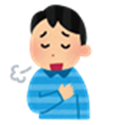 回月日内容場所１令和６年6月18日（火）13時30分～15時30分【内容】＊家族交流＊学習等（コミュニティ強化法と家族トレーニング（CRAFT）等）【スタッフ】＊相双保健福祉事務所 保健師＊こころのケアセンターなごみ職員＊ふくしま心のケアセンター浜通り南方部センター 職員 等※家族交流では、同じ立場の家族で交流を図り、悩みの共有や改善策を考えます。※学習では、家族として本人とどのように向き合うか、どのような対応をしたら良いのかを、資料を基に一緒に勉強していきます。【南相馬会場】相双保健所保健所棟２階大会議室（南相馬市原町区錦町１丁目３０）【広野会場】広野みらいオフィス（双葉郡広野町大字下浅見川広長44-3）※南相馬会場と広野会場をZOOMで繋ぎ、一緒に受けられるようにするので、どちらか好きな会場でご参加ください。２令和６年８月20日（火）13時30分～15時30分【内容】＊家族交流＊学習等（コミュニティ強化法と家族トレーニング（CRAFT）等）【スタッフ】＊相双保健福祉事務所 保健師＊こころのケアセンターなごみ職員＊ふくしま心のケアセンター浜通り南方部センター 職員 等※家族交流では、同じ立場の家族で交流を図り、悩みの共有や改善策を考えます。※学習では、家族として本人とどのように向き合うか、どのような対応をしたら良いのかを、資料を基に一緒に勉強していきます。【南相馬会場】相双保健所保健所棟２階大会議室（南相馬市原町区錦町１丁目３０）【広野会場】広野みらいオフィス（双葉郡広野町大字下浅見川広長44-3）※南相馬会場と広野会場をZOOMで繋ぎ、一緒に受けられるようにするので、どちらか好きな会場でご参加ください。３令和６年10月15日（火）13時30分～15時30分【内容】＊家族交流＊学習等（コミュニティ強化法と家族トレーニング（CRAFT）等）【スタッフ】＊相双保健福祉事務所 保健師＊こころのケアセンターなごみ職員＊ふくしま心のケアセンター浜通り南方部センター 職員 等※家族交流では、同じ立場の家族で交流を図り、悩みの共有や改善策を考えます。※学習では、家族として本人とどのように向き合うか、どのような対応をしたら良いのかを、資料を基に一緒に勉強していきます。【南相馬会場】相双保健所保健所棟２階大会議室（南相馬市原町区錦町１丁目３０）【広野会場】広野みらいオフィス（双葉郡広野町大字下浅見川広長44-3）※南相馬会場と広野会場をZOOMで繋ぎ、一緒に受けられるようにするので、どちらか好きな会場でご参加ください。４令和６年12月17日（火）13時30分～15時30分【内容】＊家族交流＊学習等（コミュニティ強化法と家族トレーニング（CRAFT）等）【スタッフ】＊相双保健福祉事務所 保健師＊こころのケアセンターなごみ職員＊ふくしま心のケアセンター浜通り南方部センター 職員 等※家族交流では、同じ立場の家族で交流を図り、悩みの共有や改善策を考えます。※学習では、家族として本人とどのように向き合うか、どのような対応をしたら良いのかを、資料を基に一緒に勉強していきます。【南相馬会場】相双保健所保健所棟２階大会議室（南相馬市原町区錦町１丁目３０）【広野会場】広野みらいオフィス（双葉郡広野町大字下浅見川広長44-3）※南相馬会場と広野会場をZOOMで繋ぎ、一緒に受けられるようにするので、どちらか好きな会場でご参加ください。５令和７年２月18日（火）13時30分～15時30分【内容】＊家族交流＊学習等（コミュニティ強化法と家族トレーニング（CRAFT）等）【スタッフ】＊相双保健福祉事務所 保健師＊こころのケアセンターなごみ職員＊ふくしま心のケアセンター浜通り南方部センター 職員 等※家族交流では、同じ立場の家族で交流を図り、悩みの共有や改善策を考えます。※学習では、家族として本人とどのように向き合うか、どのような対応をしたら良いのかを、資料を基に一緒に勉強していきます。【南相馬会場】相双保健所保健所棟２階大会議室（南相馬市原町区錦町１丁目３０）【広野会場】広野みらいオフィス（双葉郡広野町大字下浅見川広長44-3）※南相馬会場と広野会場をZOOMで繋ぎ、一緒に受けられるようにするので、どちらか好きな会場でご参加ください。